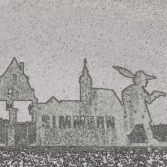 Benutzerordnung für die SeminarbibliothekBibliothek@gs-sim.semrlp.deZugangsberechtigung:Die Seminarbibliothek kann von allen Angehörigen des Studienseminars Simmern kostenlos genutzt werden. Gegen Vorlage des Personalausweises kann interessierten Außenstehenden die Ausleihe von Fachbüchern bei Beachtung der Benutzerordnung gestattet werden. Entleihbedingungen: Die Leihfrist für alle Medien beträgt zwei Wochen. Eine Verlängerung der Leihdauer (telefonisch oder per Mail) wird unkompliziert gewährt, falls das betreffende Medium nicht von einem anderen Entleiher gewünscht wird bzw. vorbestellt ist. Es liegt im Interesse aller Benutzer, die nicht mehr benötigten Medien schon vor Ablauf der Ausleihfrist zurück zu geben. Der Seminarleitung bleibt es vorbehalten, diese in begründeten Fällen auch vor Ablauf der Ausleihfrist zurück zu fordern. Säumige werden per Mail angemahnt; erfolgt innerhalb einer Woche keine Reaktion, wird ein Säumnisbetrag von 50 Cent pro Buch / pro Woche zugunsten des Fördervereins des Studienseminars erhoben.                                                                                      Medien, die mit einem roten Punkt gekennzeichnet sind, dürfen nur in der Bibliothek benutzt werden. 3.  Ausleih- und RückgabeverfahrenDem zu entleihenden Medium wird die Ausleihkarte entnommen, mit dem Entleihdatum versehen sowie unterschrieben und persönlich bei der Entleihstelle abgegeben. Die Rückgabe erfolgt bei der Entleihstelle oder im Sekretariat. Medien, die lediglich zur Einsichtnahme dem Regal entnommen werden, bitten wir wieder an den richtigen Standplatz (s. Standnummer) zurück zu stellen. 4.  Haftung des Entleihers:Jedes entliehene Medium bleibt Eigentum des Studienseminars und ist sorgfältig zu behandeln. Beschädigte, verunreinigte oder verlorene Medien sind voll zu ersetzen. Bereits vorhandene Schäden müssen beim Entleihen gemeldet werden.